INDICAÇÃO NºAssunto: Solicita a limpeza das bocas de lobo e galerias de aguas pluviais do bairro Jardim de Lucca.Senhor Presidente,INDICO ao Sr. Prefeito Municipal, nos termos do Regimento Interno desta Casa de Leis, que se digne V. Ex.ª determinar à Secretaria de Obras, que execute a limpeza das bocas de lobo e galerias de águas pluviais do Bairro Jardim de Lucca.SALA DAS SESSÕES, 01 de fevereiro de 2019.LEILA BEDANIVereadora - PV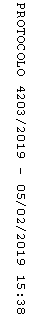 